Match the counters under the cup with the equations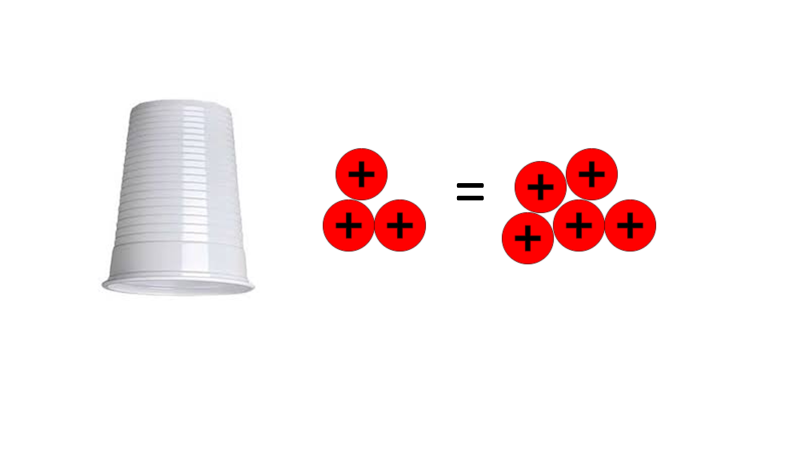 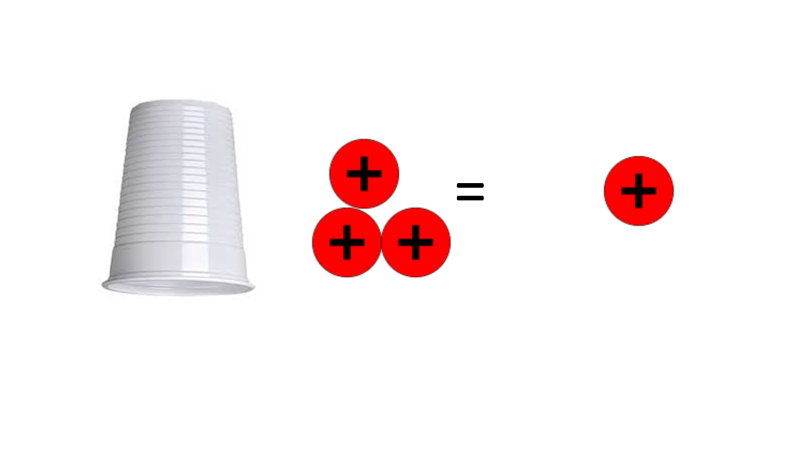 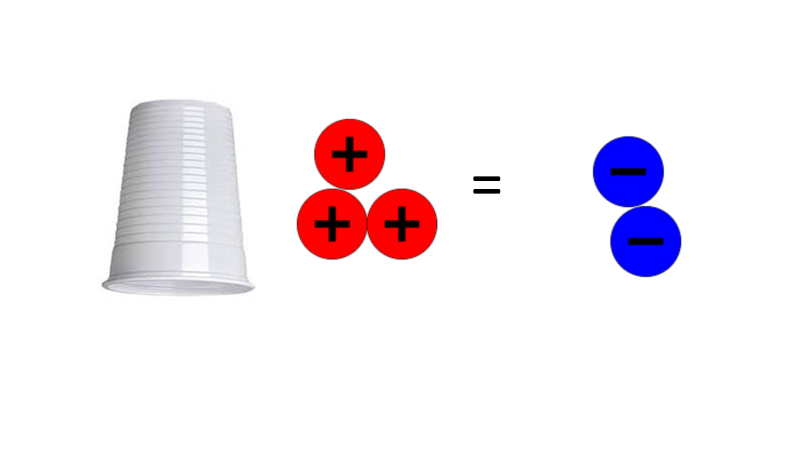 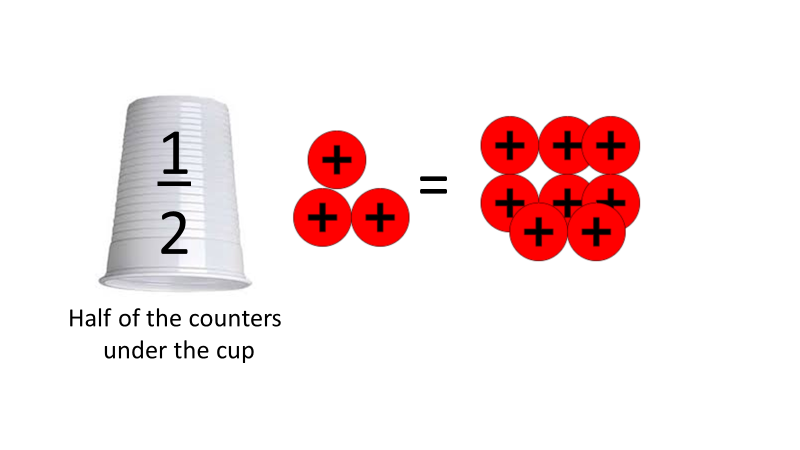 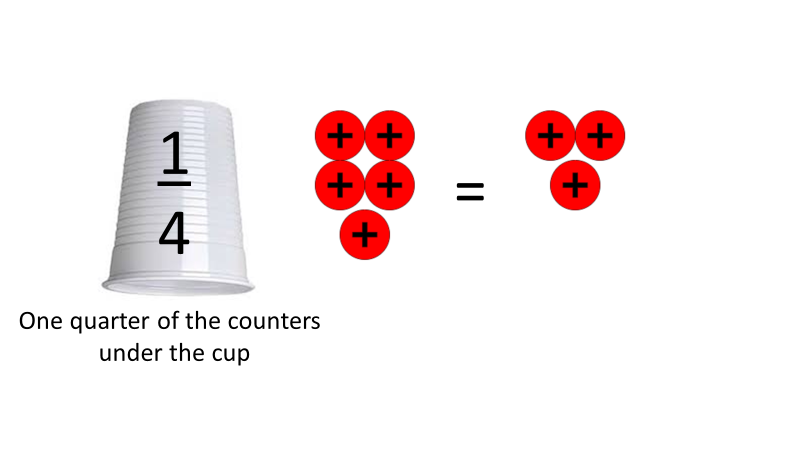 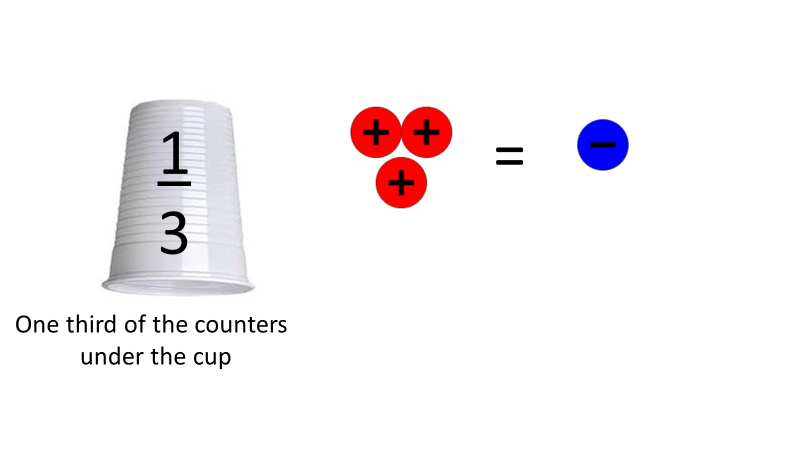 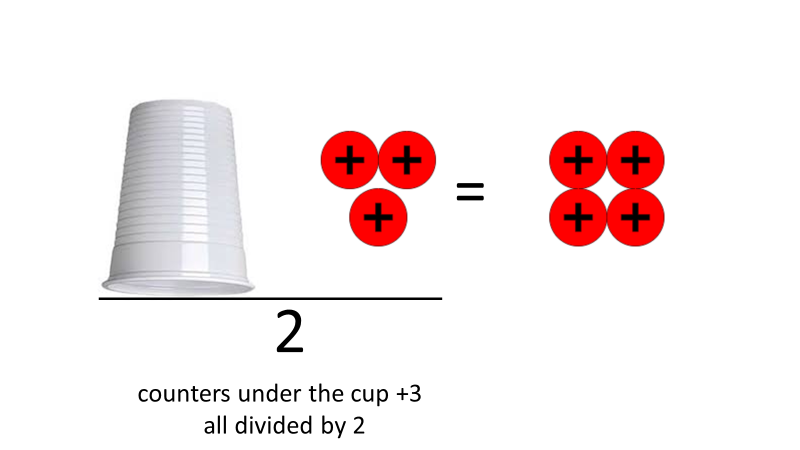 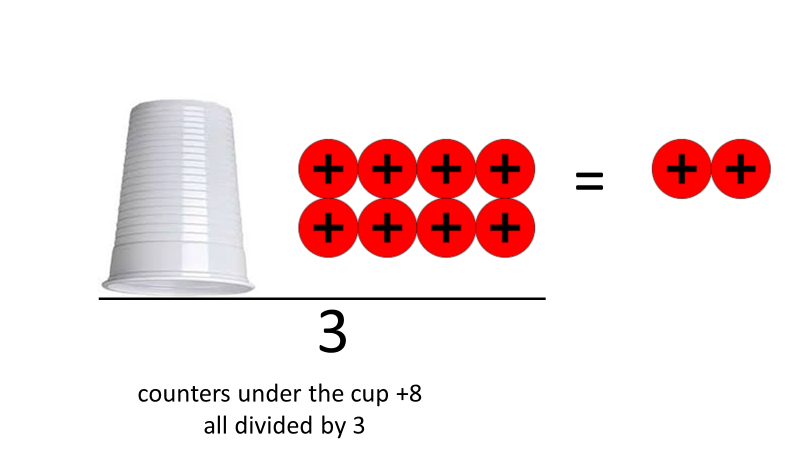 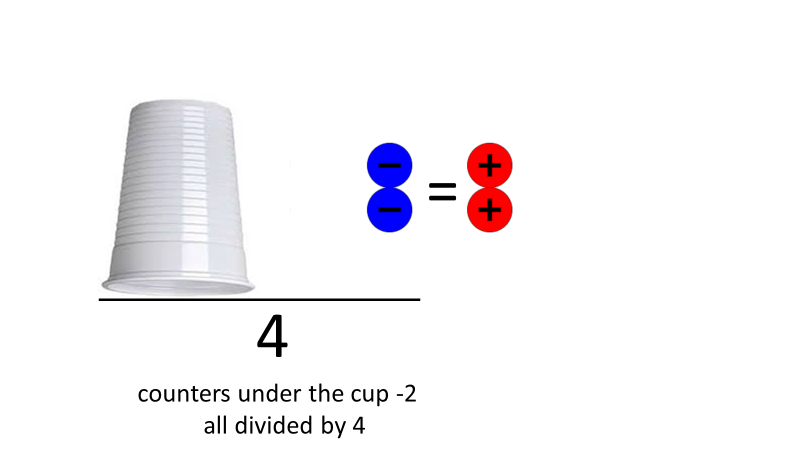 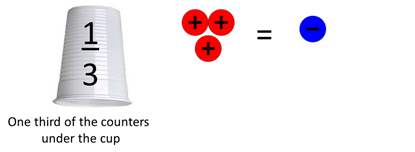 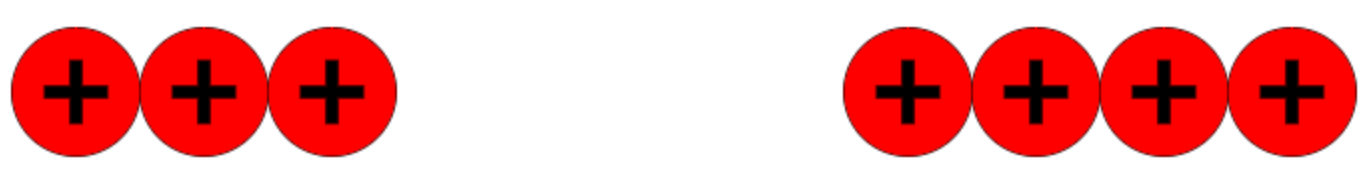 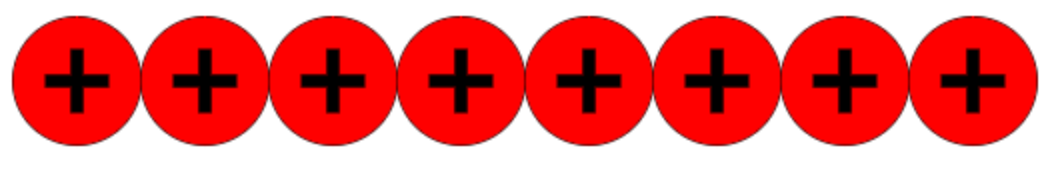 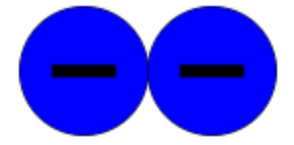 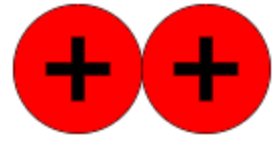 